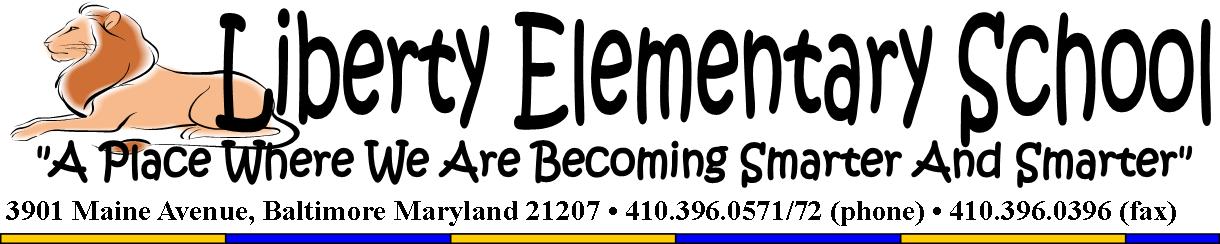 2018-2019 Parent CompactAs a parent/caring adult, I will…Support learning by reading with my child.Provide a quiet place for homework and help my child with homework.Teach my child to respect others and be responsible for their learning.See that my child is punctual and attends school regularly.Support the school’s effort to be the best he/she can be.Encourage my child’s efforts to be the best he/she can be.Help my child learn to resolve conflicts in positive ways.Participate at school in activities such as school decision making, volunteering and/or attending quarterly parent-teacher conferences.As a student I will…Attend school regularly, come to school each day with pencils, paper, and other necessary materials.Complete and return homework.Conform to the three ‘R’s’ (reading, writing, arithmetic).Observe regular study hours.Share school notices with my parents.As a teacher I will…Provide homework assignments for students.Engage my students daily with a thoughtful, well planned, and rigorous instructional program.Provide necessary assistance to parents so that they help with assignments.Encourage students and parents by providing information about student progress.Use special activities in the classroom to make learning enjoyable.Communicate regularly with students and families regarding progress using annual parent/teacher conferences, take home folders, and report cards.  Provide conference availability times to parents/families. Be accessible to parents via conferences, phone, or email.As an administrator I will…Support parent involvement and encourage family/community volunteers to be active partners in education at school and at home.Provide an environment that allows for positive communications between the teachers, parents, and students.Encourage teachers to regularly provide homework assignments that will reinforce classroom instruction.Work to develop and maintain a school that is safe, orderly, and promotes student learning.Parents, if you agree with each of the statements listed in the parent compact, please sign below, have your child sign, and return it to your child’s teacher.Parent/caring adult’s signature: __________________________________________________________________Student’s signature: ___________________________________________________________________________Teacher’s signature: __________________________________________________________________________Principal’s signature: ________________________________________________________________________